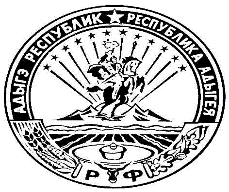 СОВЕТ НАРОДНЫХ ДЕПУТАТОВ МУНИЦИПАЛЬНОГО ОБРАЗОВАНИЯ «ТИМИРЯЗЕВСКОЕ СЕЛЬСКОЕ ПОСЕЛЕНИЕ»РФ, Республика Адыгея, 385746, п.Тимирязева, ул.Садовая, 14Р Е Ш Е Н И Е     От 24.07.2020 года                   			                    	№ 114«О внесении изменений и дополнений в 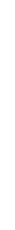 Решение Совета народных депутатов Муниципального образования «ТимирязевскоеСельское поселение» от 23.12.2019 № 98«О бюджете муниципального образования «Тимирязевское сельское поселение» на 2020 год И плановый период 2021-2022 годов» В соответствии со статьей 25 Устава муниципального образования «Тимирязевское сельское поселение», Распоряжением Главы МО «Тимирязевское сельское поселение» №72-р от 16.07.2020 года «О разработке и утверждении муниципального задания муниципальному автономному учреждению «Благоустройство» на 2020 год» Совет народных депутатов муниципального образования «Тимирязевское сельское поселение» решил:Внести в Решение Совета народных депутатов муниципального образования «Тимирязевское сельское поселение» от 23.12.2019 № 98 «О бюджете муниципального образования «Тимирязевское сельское поселение» на 2020 год и плановый период 2021-2022 годов» следующие изменения и дополнения в связи с началом работы и одобрения тарифов на водоотведение МАУ «Благоустройство».2.  Приложения 3,4,5 изложить в новой редакции.3. Настоящее решение вступает в силу со дня его подписания.Председатель Совета народных депутатов МО «Тимирязевское сельское поселение» ____________________ Н.А. ДельновПриложение
к решению Совета народных депутатов муниципального образования «Тимирязевское сельское поселение» от 24.07.2020 г. № 114Пояснительная запискак решению Совета народных депутатов «Тимирязевское сельское поселение» № 114 от 24.07.2020 г.Настоящая пояснительная записка содержит информацию об основных подходах, применяемых при формировании доходной  и расходной частей бюджета муниципального образования «Тимирязевское сельское поселение» на 2020 год и плановый период 2021 - 2022 годов, на основании Устава муниципального образования «Тимирязевское сельское поселение» и  Федерального закона № 131-ФЗ от 06.10.2003 предлагается внести следующие изменения в решение Совета народных депутатов муниципального образования «Тимирязевское сельское поселение» 23.12.2019 № 98 «О бюджете муниципального образования «Тимирязевское сельское поселение» на 2020 год и плановый период 2021-2022 годов»Изменения, вносимые в структуру расходов бюджета муниципального образования «Тимирязевское сельское поселение» в связи с началом работы и одобрения тарифов на водоотведение МАУ «Благоустройство»: тыс.рубНачальник финансового отдела                                                               Н.В.ОбразцоваНаименованиеРазд.ЦСВРИзменениеПримечаниеЖилищно-коммунальное хозяйство0500- 0,00Коммунальное хозяйство0502-0,00Предоставление субсидий бюджетным, автономным учреждениям и иным некоммерческим организациям050262008 01000600+ 207,75+ 207,75 тыс. руб. – Предоставление субсидии МАУ «Благоустройство»Иные бюджетные ассигнования050264002 00940200- 207,75- 207,75тыс. руб. – отсутствие обязательствИТОГО 0,00